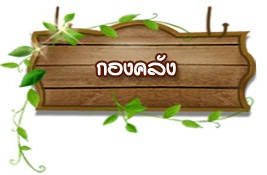 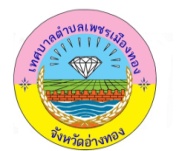 จดหมายข่าว  ฉบับที่  9/2562  ประจำเดือน  มิถุนายน  2562******************************************************************************รายงานผลการจัดเก็บรายได้สิ้นสุดระยะเวลาในการชำระภาษี ( ตั้งแต่เดือน พฤษภาคม – กันยายน 2562 )  กองคลังดำเนินการแจ้งหนังสือไปยังผู้มีหน้าที่ชำระภาษี	โดยตรง เพื่อลดจำนวนลูกหนี้ภาษีในช่วงสิ้นปีงบประมาณภาษีจัดเก็บรายได้ (บาท)เดือน มิถุนายน 2562จัดเก็บรายได้ทั้งปี (บาท)( 1ตุลาคม 2561 – ปัจจุบัน)ภาษีโรงเรือนและที่ดิน-221,477.62ภาษีบำรุงท้องที่2,651.4575,361.15ภาษีป้าย1,03370,472.60อากรฆ่าสัตว์6,96066,420ค่าธรรมเนียมเก็บขยะมูลฝอย3,810184,780รวม14,454.45618,511.37